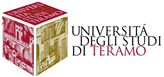 Dichiarazione concernente i dati relativi allo svolgimento di incarichi o la titolarità di cariche in enti di diritto privato regolati o finanziati dalla pubblica amministrazione o lo svolgimento di attività professionali (art. 15, comma 1, lettera c) del D.Lgs n. 33/2013)(dichiarazione sostitutiva di atto di notorietà ex art. 47 D.P.R. 445/2000)CONSULENTE/COLLABORATOREIl sottoscritto,in relazione all’incarico di ___________________________________________________che potrà essere conferito al sottoscritto dall’Università degli Studi di Teramo, sotto la propria responsabilità, consapevole delle sanzioni penali previste dall'art. 76 del D.P.R. 445/00 per le ipotesi di falsità in atti e dichiarazioni mendaci  DICHIARALuogo e data_____________							CognomeNomeINCARICHI O TITOLARITA’ DI CARICHE IN ENTI DI DIRITTO PRIVATO regolati o finanziati dalla pubblica amministrazioneINCARICHI O TITOLARITA’ DI CARICHE IN ENTI DI DIRITTO PRIVATO regolati o finanziati dalla pubblica amministrazioneINCARICHI O TITOLARITA’ DI CARICHE IN ENTI DI DIRITTO PRIVATO regolati o finanziati dalla pubblica amministrazioneINCARICHI O TITOLARITA’ DI CARICHE IN ENTI DI DIRITTO PRIVATO regolati o finanziati dalla pubblica amministrazioneIncarico/Carica AssuntaDenominazione EnteDurataCompensoEventuali annotazioni:Eventuali annotazioni:Eventuali annotazioni:Eventuali annotazioni:Eventuali annotazioni:ATTIVITA’ PROFESSIONALE SVOLTAEventuali annotazioni: